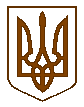 Баришівська  селищна  радаБаришівського  району     Київської  областіР І Ш Е Н Н Я     19.07.2019                                                                                  №                                                                                   смт Баришівка      Про надання згоди на переоформлення черги  на виділення  земельної  ділянки під забудову з Перетятко І.І. на Перетятко О.В.       Розглянувши заяву Перетятко Ірини Іванівни, жительки с.Пасічна, вул.Квітуча,1  про надання згоди на переоформлення черги,  для виділення земельної ділянки для будівництва та обслуговування житлового будинку, господарських будівель і споруд  з заявниці на її чоловіка Перетятка  Олександра Олександра Васильовича, в зв’язку з добровільною згодою, враховуючи пропозиції комісії з питань  регулювання  земельних відносин, природокористування, планування території, охорони пам’яток, історичного та навколишнього середовища, згідно Закону України „Про місцеве самоврядування в Україні” селищна рада вирішила:     1.Надати згоду на переоформлення черги на виділення земельної ділянки для будівництва та обслуговування житлового будинку, господарських будівель і споруд з Перетятко (Марченко) Ірини Іванівни на чоловіка  Перетятка Олександра Васильовича, жителя с.Пасічна, вул.Квітуча,1.     2.Земельному відділу селищної ради внести зміни до списку громадян, які перебувають на черзі на виділення земельних ділянок для будівництва та обслуговування житлового будинку, господарських будівель і споруд.     3.Контроль за виконанням  рішення покласти на постійну комісію з питань  регулювання  земельних відносин, природокористування, планування території, охорони пам’яток, історичного та навколишнього середовища.                  Селищний голова                                         О.П.Вареніченко 